Приказываю:Утвердить прилагаемые изменения, которые вносятся в Указания об установлении, детализации и определении порядка применения бюджетной классификации Российской Федерации в части, относящейся к бюджету Республики Татарстан и бюджету Территориального фонда обязательного медицинского страхования Республики Татарстан, утвержденные приказом Министерства финансов Республики Татарстан от 30.12.2015 № 02-144 (с изменениями, внесенными приказами Министерства финансов Республики Татарстан от 30.03.2016 № 02-32, от 29.06.2016         № 02-73, от 30.09.2016 № 02-116, от 27.12.2016 № 02-157, от 29.12.2016 № 02-159, от 31.03.2017 № 02-30, от 30.06.2017 № 02-64).Министр 								                        Р.Р.ГайзатуллинЗаместитель министра А.Г.ШишкинНачальник юридического отдела И.В.ЕрашоваНачальник бюджетного отдела Г.Ю.ГерасимоваУтверждены приказомМинистерства финансовРеспублики Татарстанот «26 » сентября 2017 года№ 02-90Изменения, которые вносятся в Указанияоб установлении, детализации и определении порядка применения бюджетной классификации Российской Федерации в части, относящейся к бюджету Республики Татарстан и бюджету Территориального фонда обязательного медицинского страхования Республики Татарстан, утвержденные приказом Министерства финансов Республики Татарстан от 30.12.2015 № 02-1441. В пункте 2. «Перечень и правила отнесения расходов бюджета Республики Татарстан и бюджета Территориального фонда обязательного медицинского страхования Республики Татарстан на соответствующие целевые статьи»:а) в подпункте 2.3. «Государственная программа «Социальная поддержка граждан Республики Татарстан» на 2014 – 2020 годы» целевую статью «03 5 03 00000 Основное мероприятие «Создание благоприятных условий для устройства детей-сирот и детей, оставшихся без попечения родителей, на воспитание в семью» дополнить следующим направлением расходов:«- 13140 Дополнительная единовременная денежная выплата гражданам в связи с усыновлением (удочерением) ребенка-инвалида в Республике ТатарстанПо данному направлению расходов отражаются расходы бюджета Республики Татарстан на дополнительную единовременную денежную выплату гражданам в связи с усыновлением (удочерением) ребенка-инвалида в Республике Татарстан.»;б) в подпункте 2.11. «Государственная программа «Экономическое развитие и инновационная экономика Республики Татарстан на 2014 – 2020 годы» текст целевой статьи  «11 8 00 00000 Подпрограмма «Создание и развитие индустриальных (промышленных) парков и промышленных площадок муниципального уровня на территории Республики Татарстан на 2017 – 2020 годы» изложить в следующей редакции:«По данной целевой статье отражаются расходы бюджета Республики Татарстан на реализацию подпрограммы по следующим основным мероприятиям:11 8 01 00000  Основное мероприятие«Создание частных индустриальных (промышленных)парков и промышленных площадок»По данной целевой статье отражаются расходы бюджета Республики Татарстан на реализацию основного мероприятия по следующим направлениям расходов:- 60770 Субсидии управляющей компании индустриального парка «Особая экономическая зона промышленно-производственного типа «Алабуга-2» (индустриальный парк «Алабуга-2») акционерному обществу «Особая экономическая зона промышленно-производственного типа «Алабуга»  на создание, модернизацию и (или) реконструкцию объектов инфраструктуры- 60780 Субсидии обществу с ограниченной ответственностью «Управляющая компания «Алабуга-2. Нефтехимия» на создание, модернизацию и (или) реконструкцию объектов инфраструктуры11 8 02 00000 Основное мероприятие«Субсидирование затрат, связанных с уплатой процентов по кредитам,привлеченным в российских кредитных организациях»По данной целевой статье отражаются расходы бюджета Республики Татарстан на реализацию основного мероприятия по следующему направлению расходов:- 60870 Субсидии на возмещение затрат, связанных с уплатой процентов по кредитам, привлеченным в российских кредитных организациях»;в) в подпункте 2.14. «Государственная программа «Развитие сельского хозяйства и регулирование рынков сельскохозяйственной продукции, сырья и продовольствия в Республике Татарстан на 2013 – 2020 годы» текст целевой статьи «14 7 03 00000 Основное мероприятие «Комплексное обустройство площадок под компактную жилищную застройку» изложить в следующей редакции:«По данной целевой статье отражаются расходы бюджета Республики Татарстан на реализацию основного мероприятия по следующим направлениям расходов:- 60180 Субсидии на реализацию мероприятий по комплексному обустройству площадок под компактную жилищную застройку в сельской местностиПо данному направлению расходов отражаются расходы бюджета Республики Татарстан на предоставление субсидий на реализацию мероприятий по комплексному обустройству площадок под компактную жилищную застройку в сельской местности Поступление в местные бюджеты субсидий на указанные цели отражается по соответствующим кодам вида доходов 000 2 02 20077 00 0000 151 «Субсидии бюджетам на софинансирование капитальных вложений в объекты государственной (муниципальной) собственности» классификации доходов бюджетов.- R0180 Софинансируемые расходы на реализацию мероприятий федеральной целевой программы «Устойчивое развитие сельских территорий на 2014 – 2017 годы и на период до 2020 года»По данному направлению расходов в рамках основного мероприятия «14 7 03 00000» отражаются расходы бюджета Республики Татарстан, осуществляемые за счет субсидий из федерального бюджета и средств бюджета Республики Татарстан, на реализацию мероприятий подпрограммы «Устойчивое развитие сельских территорий» в части комплексного обустройства площадок под компактную жилищную застройку.Поступление субсидий на указанные цели отражается по соответствующим кодам вида доходов 000 2 02 20077 00 0000 151 «Субсидии бюджетам на софинансирование капитальных вложений в объекты государственной (муниципальной) собственности» классификации доходов бюджетов.»;г) подпункт 2.23. Государственная программа «Развитие юстиции в Республике Татарстан на 2014 – 2020 годы» дополнить целевой статьей следующего содержания:«24 К 00 00000 Подпрограмма«Развитие социальной и инженерной инфраструктуры в рамкахгосударственной программы «Развитие юстиции в Республике Татарстанна 2014 – 2020 годы»По данной целевой статье отражаются расходы бюджета Республики Татарстан по следующему направлению расходов:- 72310 Бюджетные инвестиции и капитальный ремонт социальной и инженерной инфраструктуры государственной (муниципальной) собственности Республики Татарстан».2. В приложении 2:а) строкуизложить в следующей редакции:б) строкуизложить в следующей редакции:в) после строкидополнить строкой следующего содержания:г) строкуизложить в следующей редакции:и после нее дополнить строками следующего содержания:д) после строкидополнить строкой следующего содержания:е) после строки дополнить строками следующего содержания:МИНИСТЕРСТВО  ФИНАНСОВРЕСПУБЛИКИ  ТАТАРСТАН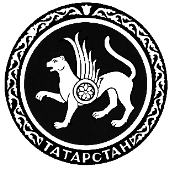 ТАТАРСТАН РЕСПУБЛИКАСЫФИНАНС  МИНИСТРЛЫГЫПРИКАЗБОЕРЫКБОЕРЫК26.09.2017г. Казань№02-90О внесении изменений в Указания об  установлении, детализации и определении порядка применения бюджетной классификации Российской Федерации в части, относящейся к бюджету Республики Татарстан и бюджету Территориального фонда обязательного медицинского страхования Республики Татарстан, утвержденные приказом Министерства финансов Республики Татарстан от 30.12.2015 № 02-144«03 2 01 R2090Софинансируемые расходы на реализацию социальных программ субъектов Российской Федерации, связанных с укреплением материально-технической базы учреждений социального обслуживания населения, оказанием адресной социальной помощи неработающим пенсионерам, обучением компьютерной грамотности неработающих пенсионеров»«03 2 01 R2090Софинансируемые расходы на реализацию социальных программ субъектов Российской Федерации, связанных с укреплением материально-технической базы организаций социального обслуживания населения, оказанием адресной социальной помощи неработающим пенсионерам, обучением компьютерной грамотности неработающих пенсионеров»;«03 3 02 R2090Софинансируемые расходы на реализацию социальных программ субъектов Российской Федерации, связанных с укреплением материально-технической базы учреждений социального обслуживания населения, оказанием адресной социальной помощи неработающим пенсионерам, обучением компьютерной грамотности неработающих пенсионеров»«03 3 02 R2090Софинансируемые расходы на реализацию социальных программ субъектов Российской Федерации, связанных с укреплением материально-технической базы организаций социального обслуживания населения, оказанием адресной социальной помощи неработающим пенсионерам, обучением компьютерной грамотности неработающих пенсионеров»;«03 5 03 13130Выплаты семьям опекунов на содержание подопечных детей»«03 5 03 13140Дополнительная единовременная денежная выплата гражданам в связи с усыновлением (удочерением) ребенка-инвалида в Республике Татарстан»;«11 8 01 60770Субсидии управляющей компании индустриального парка «Алабуга-2» на возмещение части затрат на создание, модернизацию и (или) реконструкцию объектов инфраструктуры индустриального парка «Алабуга-2»«11 8 01 60770Субсидии управляющей компании индустриального парка «Особая экономическая зона промышленно-производственного типа «Алабуга-2» (индустриальный парк «Алабуга-2») акционерному обществу «Особая экономическая зона промышленно-производственного типа «Алабуга»  на создание, модернизацию и (или) реконструкцию объектов инфраструктуры»«11 8 01 60780Субсидии обществу с ограниченной ответственностью «Управляющая компания «Алабуга-2. Нефтехимия» на создание, модернизацию и (или) реконструкцию объектов инфраструктуры 11 8 02 00000Основное мероприятие «Субсидирование затрат, связанных с уплатой процентов по кредитам, привлеченным в российских кредитных организациях»11 8 02 60870Субсидии на возмещение затрат, связанных с уплатой процентов по кредитам, привлеченным в российских кредитных организациях»;«14 7 03 00000Основное мероприятие «Комплексное обустройство площадок под компактную жилищную застройку»«14 7 03 60180Субсидии на реализацию мероприятий по комплексному обустройству площадок под компактную жилищную застройку в сельской местности»;«24 2 01 23030Развитие института мировой юстиции в Республике Татарстан»«24 К 00 00000Подпрограмма «Развитие социальной и инженерной инфраструктуры в рамках государственной программы «Развитие юстиции в Республике Татарстан на 2014 – 2020 годы»24 К 00 72310Бюджетные инвестиции и капитальный ремонт социальной и инженерной инфраструктуры государственной (муниципальной) собственности Республики Татарстан».